Norman Brown Diversity and Leadership Scholars Program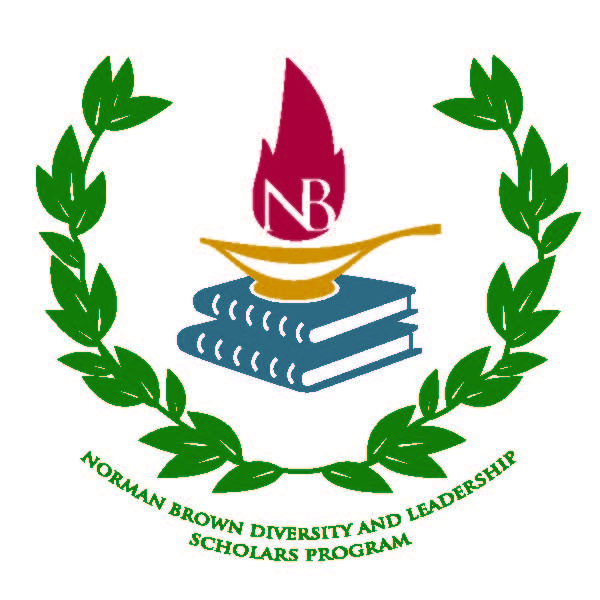 Verification FormScholar Name: __________________________________		Event/Program: _________________________________	Date: _________________________Sponsoring Org. /Dept.: __________________________	Location: ______________________Event Organizer Name (printed): ________________________	Email: __________________Event Organizer Signature: ________________________________________________________By signing, I verify that the above listed scholar attended/participated in this event.  Please note, if the scholar did not stay for a significant amount of time, you can deny the scholar’s request to sign this form. Norman Brown Diversity and Leadership Scholars ProgramVerification FormScholar Name: __________________________________		Event/Program: _________________________________	Date: _________________________Sponsoring Org. /Dept.: __________________________	Location: ______________________Event Organizer Name (printed): ________________________	Email: __________________Event Organizer Signature: ________________________________________________________By signing, I verify that the scholar above attended/participated this event.  Please note, if the scholar did not stay for a significant amount of time, you can deny the scholar’s request to sign this form. 